Утверждено:Директор СОГБУ СРЦН «Родник»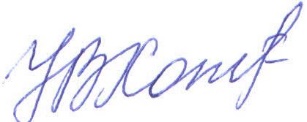 ________________ Н.В. Хотькина« 12 » 01. 2016г.		ПОЛОЖЕНИЕо Службе сопровождения одиноких отцов и их детей Смоленского областного государственного бюджетного учреждения «Дорогобужский Социально – реабилитационный центр для несовершеннолетних «Родник»п. Верхнеднепровский1. Общее положение1.1 Служба сопровождения одиноких отцов и их детей смоленского областного государственного бюджетного учреждения «Дорогобужский социально – реабилитационный центр для несовершеннолетних «Родник» (далее Служба) создается в СОГБУ СРЦН «Родник» (далее Учреждение) в целях оказания комплексной (в том числе экспертной) психолого – педагогической, медико – социальной, правовой помощи семьям одиноких отцов, воспитывающих несовершеннолетних детей.1.2. Служба не является структурным подразделением Учреждения, объединяет в своем составе специалистов из разных структурных подразделений Учреждения.1.3.  В своей деятельности Служба руководствуется федеральными и региональными нормативно – паровыми актами по вопросам обеспечения безопасности жизнедеятельности детей и подростков и защиты их прав и свобод; Уставом Учреждения, Порядком предоставления услуг в СОГБУ СРЦН «Родник»; настоящим Положением.1.4. Служба создается и ликвидируется приказом директора Учреждения.1.5. Деятельность Службы осуществляется во взаимодействии с органами и учреждениями образования, здравоохранения, опеки и попечительства, внутренних дел, общественными и другими организациями.1.6. Предоставление услуг Службой осуществляется в стационарной и нестационарной форме.1.7. Основными принципами работы Службы являются:- добровольность получения помощи;- конфиденциальность информации;- системный и комплексный подход к реабилитации семьи; - бесплатность, доступность социальных услуг; - реализация прав ребенка на семью и воспитание в семье;- индивидуальный и дифференциальный  подход к каждой семье, с учетом ее потребностей и особенностей;- активное участие семьи в преодолении имеющихся проблем; - взаимная ответственность Службы и семьи за результаты реабилитационной работы;- толерантность и гуманизм, ответственность за соблюдение правил профессиональной этики.2. Цель и задачи деятельности Службы.2.1. Целью деятельности Службы является оказание комплексной помощи семьям одиноких отцов, воспитывающих несовершеннолетних детей, активизация внутренних резервов всех членов такой семьи, адаптация их к возникшим деструктивным условиям.2.2. Деятельность Службы направлена на решение следующих задач: - минимизация психологической травмы у отцов и ребенка в результате развода родителей или смерти матери;- формирование условий для преодоления семьей трудной жизненной ситуации, связанной с ситуацией развода или потерей одного из родителей; - укрепление и гармонизация детско – родительских отношений с целью предотвращения распада семьи;- просвещение по педагогическим, психологическим, медицинским вопросам, повышение родительской компетенции отцов;- оказание краткосрочной (экстренной) социально – психологической и педагогической помощи в острых кризисных ситуациях или состояниях, связанных с разводом или смертью близкого человека;- информирования населения о деятельности службы.3. Организационная структура Службы.3.1. Общее руководство деятельностью Службы осуществляет заместитель директора по ВРР.3.2. Персональный состав Службы утверждается приказом директора Учреждения.3.3. В состав Службы входят следующие категории специалистов:- врач - педиатр;- педагог – психолог;- социальный педагог;- юрисконсульт.4. Условия и порядок предоставления услуг специалистами Службы в нестационарных формах социального обслуживания.4.1. Клиентами службы (далее Клиент), получающими услуги в нестационарных формах являются:- несовершеннолетние – потерявшие мать вследствие развода, смерти или иных причин и воспитывающиеся отцом (опекуном, приемным родителем мужского пола);- семьи -  находящиеся в трудной жизненной ситуации; - совершеннолетние – одинокие отцы, воспитывающие несовершеннолетних детей. Опекуны, приемные родители мужского пола, в силу различных причин в одиночку воспитывающие несовершеннолетних детей.4.2.  В рамках нестационарных форм социального обслуживания оказываются следующие виды услуг:- консультирование в общей и онлайн формах (психологическая диагностика характера детско-родительских отношений, стиля воспитания, воспитательных установок, актуальных состояний каждого члена семьи, уровень тревожности конфликтности, выявление уровня травматизации ребенка и диагностика уровня последствий);- индивидуальные формы психологической помощи и психокоррекционной работы;- организация реабилитационного досуга для отцов и детей с целью обучения отцов методам вовлечения детей в различные виды совместной деятельности, формирование взаимной привязанности и эмоциональной близости;- социальный и социально-психологический патронаж (курирование) неполных отцовских семей;- организация семейного досуга «Встреча с папой»;- групповые формы психологической помощи, взаимопомощи и психокоррекционной работы в рамках деятельности социальной гостиной.4.3. Оказание услуг в нестандартных формах обслуживания носит заявительный характер.4.4. При обращении Клиента в Службу организуется его первичный прием (консультация) специалистом Службы (педагогом – психологом или социальным педагогом).4.5. Если по результатам первичного приема принято обоюдное решение Клиентом и специалистом Службы о продолжении работы, то дальнейшее предоставление услуг (ведение случая) осуществляется на основании договора на оказание услуг, который заключается между Клиентом и Учреждением.4.6. Расторжение договора на оказание услуг производится:- при выполнении обязательств и оказании всех видов помощи, предусмотренных договором;- по личному (письменному или устному) заявлению Клиента;- по истечению срока договора;- при возникновении условий, представляющих угрозу здоровью и жизни специалиста Учреждения;- смерти Клиента;- длительном отсутствии Клиента;- при нарушении условий и правил, установленных Договором.4.7. Услуги оказываются на бесплатной основе.5. Условия и порядок предоставления услуг специалистами Службы в стационарной форме социального обслуживания.5.1. Услуги в стационарной форме предоставляются специалистами Службы несовершеннолетним, зачисленным в Учреждение (воспитанникам Учреждения), и их семьям в группе длительного пребывания.5.2. Клиентами Службы являются:5.2.1. Несовершеннолетние, зачисленные в Учреждение:- потерявшие мать вследствие развода, смерти или иных причин и воспитывающиеся отцом (опекуном, приемным родителем мужского пола).5.2.2. Родители (законные представители) несовершеннолетних, указанные в пункте 5.2.1. настоящего Положения.5.3. Услуги Клиентам Службы, зачисленным в Учреждение, предоставляются на бесплатной основе в соответствии с порядком предоставления услуг СОГБУ СРЦН «Родник».5.4. Решение о признании несовершеннолетнего, зачисленного в Учреждение, Клиентом Службы, начале профилактической и реабилитационной работы с детьми и семьей принимается на заседании социального психолого-медико-педагогического консилиума Учреждения (далее сПМПк) и фиксируется в индивидуальной программе реабилитации.5.5. Индивидуальная программа реабилитации (далее ИПР):- подтверждает начало профилактической/ реабилитационной работы;- определяет куратора из числа специалистов Службы;- определяет перечень, объем и сроки предоставления социальных услуг несовершеннолетнему и семье.5.6. Заседание сПМПк проводится: - после изучения объективной ситуации, необходимого обследования несовершеннолетнего и его семьи с целью разработки ИПР;- по итогам реализации ИПР с целью оценки эффективности работы; - в ходе реализации ИПР с целью внесения изменений и дополнений, но не реже одного раза в месяц (по обращению куратора).5.7. Необходимость участия в работе специалистов Учреждения, не входящих в состав Службы, и/или специалистов учреждений межведомственного взаимодействия определяется на заседании сПМПк в ходе реализации ИПР.5.8. Работа считается законченной:- при выполнении ИПР в полном объеме, стойкой положительной динамике психологического статуса воспитанника и нормализации ситуации в его семье;При изменении жизнеустройства/места жительства воспитанника и/или его семьи и отчисления воспитанника из Учреждения.6. Распределение зон ответственности специалистов Службы.6.1. Педагог – психолог:- осуществляет первичный прием гражданина, консультирование в очной и онлайн формах;- определяет наиболее приемлемые методы, формы решения личных и социальных проблем Клиента/воспитанника Учреждения;- разрабатывает и осуществляет программу психологической реабилитации Клиента или воспитанника Учреждения, его семьи;- содействует повышению компетентности, эмоционального интеллекта Клиента/ родителя (законного представителя) воспитанника Учреждения в области социального, детско – родительского взаимодействия.6.2. Социальный педагог:- осуществляет первичный прием гражданина, консультирование в очной форме;- участвует в формировании банка данных о Клиента/воспитаннике Учреждения и его семье;- по решению сПМПк осуществляет патронаж семей Клиентов/воспитанников Учреждения;- взаимодействует на межведомственном уровне с учреждениями и организациями в поиске оптимальных форм профилактики/реабилитации семей, выступая посредником между Клиентом/воспитанником Учреждения и его семьей.6.4. Врач-педиатр:- ведет просветительскую деятельность с целью повышения компетенции Клиентов родителей воспитанников Учреждения;- оказывает необходимую консультативную помощь Клиенту по его личному запросу;- в случае с воспитанниками Учреждения и их семьями организует необходимую помощь в рамках ИПР по решению сПМПк.6.5. Юрисконсульт:- оказывает необходимую консультативную помощь Клиенту по его личному запросу;- в случае с воспитанниками Учреждения и их семьями оказывает необходимую консультативную юридическую помощь в рамках ИПР по решению сПМПк.7. Права и ответственность.7.1. Для достижения цели и реализации поставленных задач Служба имеет право:7.1.1. Взаимодействовать с учреждениями образования, здравоохранения, внутренних дел и другими учреждениями, и органами, осуществляющими работу с населением в целях эффективной психолого-педагогической, социально-правовой поддержки.7.1.2. Запрашивать у учреждений, указанных в пункте 7.1.1. необходимую информацию о неполных отцовских семьях с несовершеннолетними детьми, в пределах своей компетенции для эффективности работы.7.2. Служба несет ответственность:7.2.1. За достижение целей и реализацию задач.7.2.2. За принятые решения при оказании помощи Клиентам Службы/воспитанникам Учреждения и их семьям.7.2.3. Любая информация о Клиенте/воспитаннике Учреждения и его семье, которая становится известна специалистам Службы в ходе работы по сопровождению случая, является конфиденциальной.7.2.4. К числу исключений соблюдения принципов конфиденциальности (в соответствии с положениями статей 121 и 122 Семейного Кодекса РФ, а также статьи 9 ФЗ РФ от 24.06.1999 №120-ФЗ «Об основах системы профилактики безнадзорности и правонарушений несовершеннолетних»), относится:- информирование органов опеки и попечительства о случаях длительного отсутствия родителя, уклонения родителя от воспитания детей или от защиты их прав и интересов, о выявлении несовершеннолетних, оставшихся без попечения родителей (законных представителей) или находящихся в обстановке, представляющей угрозу их жизни, здоровью или препятствующей их воспитанию;- информирование органов внутренних дел при выявлении фактов жестокого обращения и других противозаконных действий в отношении несовершеннолетних.8. Документация Службы.8.1. Локальные акты, регламентирующие деятельность Службы:- Положение о Службе сопровождения одиноких отцов и их детей СОГБУ СРЦН «Родник»;- Приказы директора Учреждения о создании Службы сопровождения одиноких отцов и их детей СОГБУ СРЦН «Родник» и об определении персонала состава Службы;- Должностные инструкции специалистов Службы;- Документация специалистов Службы, обязательная к ведению, указанная в пунктах 8.2. и 8.3. настоящего Положения.8.2. При предоставлении услуг Клиентам специалистами Службы в нестационарных формах ведется следующая документация:- Договор на оказание услуг по сопровождению семьи (Приложение №1);- Журнал учета оказания услуг специалистами Службы сопровождения одиноких отцов и их детей (Приложение №2).8.3. При предоставлении услуг Клиентам, зачисленным в Учреждение, ведется следующая документация:- Журнал регистрации несовершеннолетних и их семей, состоящих на учете в Службе (Приложение №3).- Документы, отражающие реабилитационную работу с несовершеннолетними и семьей (договор на предоставление социальных услуг, индивидуальная карта социальной реабилитации воспитанника, протоколы сПМПк, учетно-отчетная документация специалистов и др.) ведутся в соответствии с номенклатурой дел Учреждения.